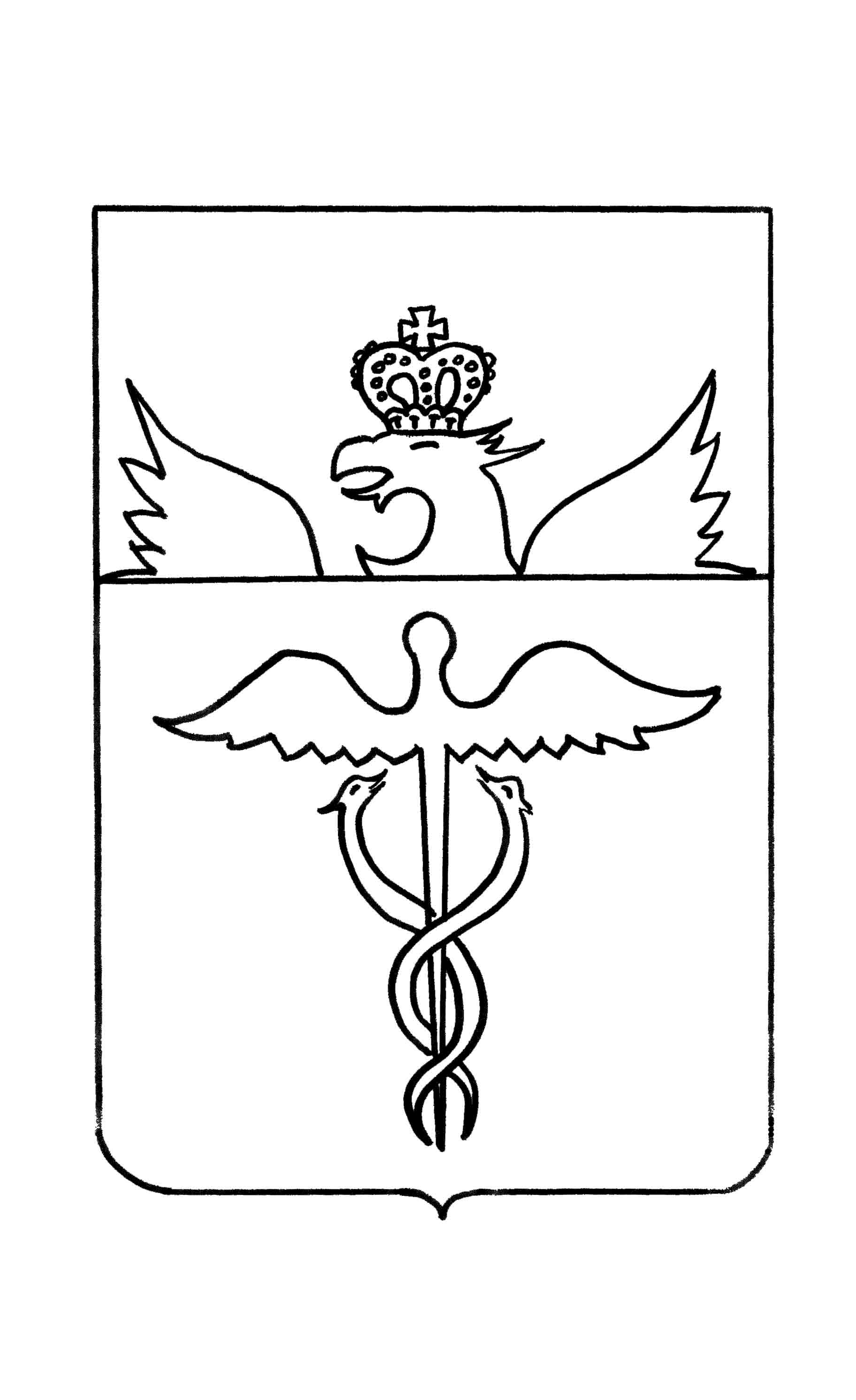 Администрация Гвазденского  сельского поселения Бутурлиновского муниципального районаВоронежской областиПОСТАНОВЛЕНИЕот 11.06.2020 года № 27с.ГваздаОб утверждении реестра и схемы размещения мест (площадок) накопления твердых коммунальных отходов на территории Гвазденского  сельского поселенияВ соответствии с Федеральными законами от 06.10.2003 № 131-ФЗ «Об общих принципах организации местного самоуправления в Российской Федерации», от 24.06.1998 № 89-ФЗ «Об отходах производства и потребления», СанПиН 2.1.22645-10 «Санитарно-эпидемиологические требования к условиям проживания в жилых зданиях и помещениях», утвержденными постановлением Главного санитарного врача Российской Федерации от 10.06.2010 № 64, СанПиН 42-128-4690-88 «Санитарные правила содержания территорий населенных мест», утвержденными Главным государственным санитарным врачом СССР 05.08.1988, постановлением правительства Российской Федерации от 31.08.2018 №1039 «Об утверждении Правил обустройства мест (площадок) накопления твердых коммунальных отходов и ведения их реестра», администрация Гвазденского  сельского поселенияП О С Т А Н О В Л Я Е Т1. Утвердить реестр мест (площадок) накопления твердых коммунальных отходов на территории Гвазденского  сельского поселения  Бутурлиновского муниципального района Воронежской области согласно приложению 1 к настоящему постановлению.2. Утвердить схему размещения мест (площадок) накопления твердых коммунальных отходов на территории Гвазденского  сельского поселения Бутурлиновского муниципального района Воронежской области согласно приложению 2 к настоящему постановлению.            3. Опубликовать настоящее постановление в    Вестнике муниципальных    нормативно-правовых актов Гвазденского сельского поселения Бутурлиновского муниципального района Воронежской области.           4.Настоящее постановление вступает в силу с момента его официального опубликования.Глава Гвазденского сельского поселения                              Л. М. БогдановаПриложение 1 к постановлению администрации Гвазденского  поселенияБутурлиновского муниципального района Воронежской области
от 11.06.2020 года №___Реестр мест (площадок) накопления твердых района коммунальных отходов на территории Гвазденского  сельского поселения  Бутурлиновского муниципального Воронежской областиПриложение 2 к постановлению администрации Гвазденского поселенияБутурлиновского муниципального района Воронежской области
от  11.06.2020  года  № ___Схема размещения мест (площадок) накопления твердых коммунальных отходов на территории Гвазденского  сельского поселения Бутурлиновского муниципального района Воронежской области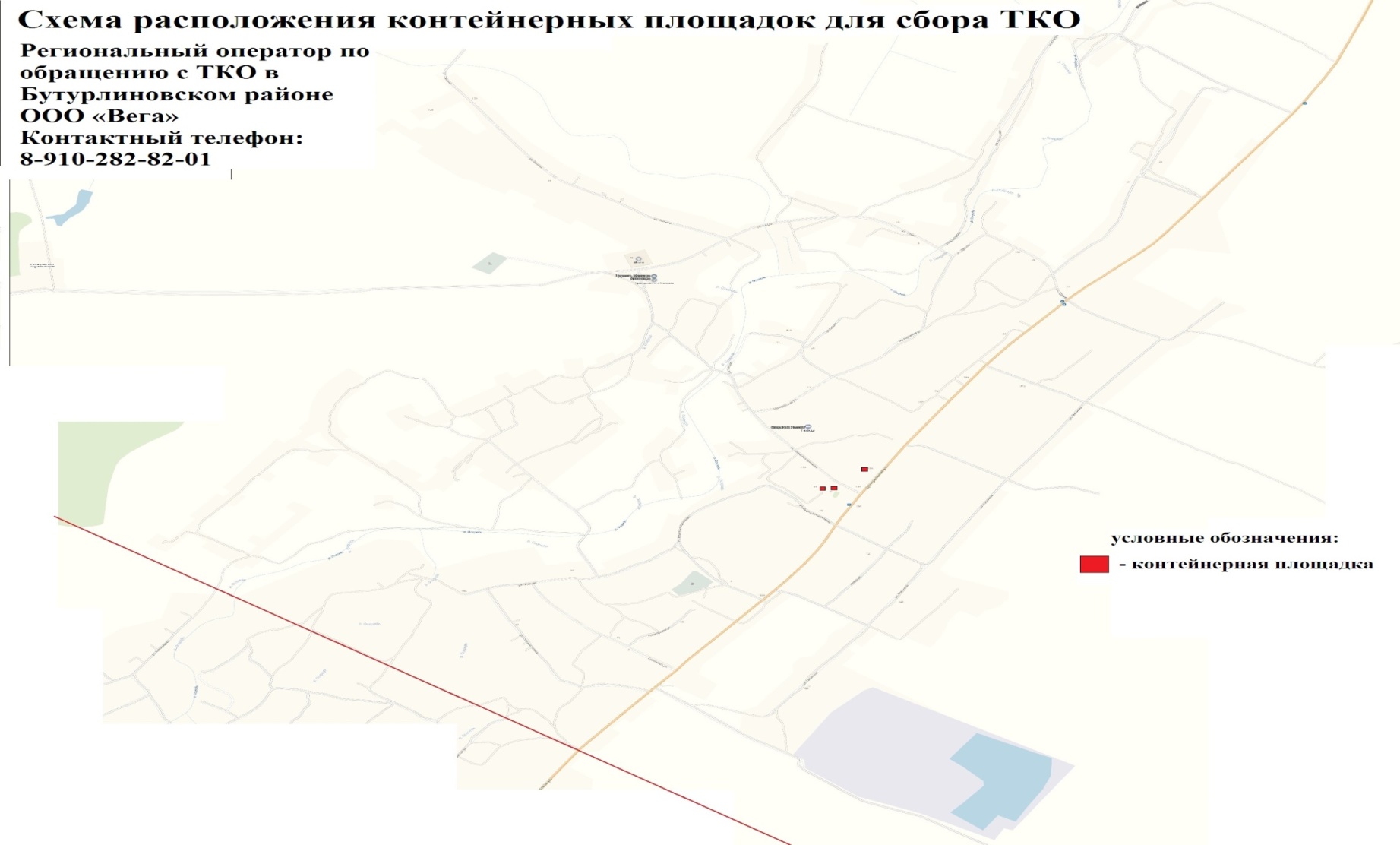 № п/пДанные о нахождении мест (площадок) накопления ТКО(сведения об адресе и (или) географических координатах)Данные о технических характеристиках мест (площадок) накопления ТКО(сведения об используемом покрытии, площади, количестве размещенных и планируемых к размещению контейнеров и бункеров с указанием их объема)Данные о собственниках мест (площадок) накопления ТКО(для ЮЛ: полное наименование и ОГРН записи в ЕГРЮЛ, адрес;для ИП: Ф.И.О., ОГРН записи в ЕГРИП, адрес регистрации по месту жительства;для ФЛ: Ф.И.О., серия, номер и дата выдачи паспорта или иного документа, удостоверяющего личность, адрес регистрации по месту жительства, контактные данные)Данные об источниках образования твердых коммунальных отходов, которые складируются в местах (на площадках) накопления ТКО(сведения об одном или нескольких объектах капитального строительства, территории (части территории) поселения, при осуществлении деятельности на которых у физических и юридических лиц образуются ТКО, складируемые в соответствующих местах (на площадках) накопления ТКО)1Воронежская область, Бутурлиновский район, село Гвазда, улица Ивана Бочарникова, 40Покрытие - щебень;Площадь -2 кв.м.;Количество контейнеров - 1;Планируется к размещению - 0;Объем - 0,75 куб.м.Администрация Гвазденского сельского поселения Бутурлиновского муниципального района Воронежской области;ОГРН 1023600645199;Адрес: Воронежская область, Бутурлиновский район, село Гвазда, улица Ивана Бочарникова, 40Здание администрации Гвазденского сельского поселения2Воронежская область, Бутурлиновский район, село Гвазда, улица Ивана Бочарникова, 53аПокрытие - асфальтированное;Площадь -2 кв.м.;Количество контейнеров - 1;Планируется к размещению - 0;Объем - 0,75 куб.м.Муниципальное казенное учреждение культуры социально-культурный центр Импульс;ОГРН 1073629000444,Воронежская область, Бутурлиновский район, село Гвазда, улица Ивана Бочарникова, 53аЗдание МКУК СКЦ Импульс3Воронежская область, Бутурлиновский район, село Гвазда, улица Ивана Бочарникова, 41Покрытие - железобетонная плита; площадь - 4,5 кв.м.;Количество контейнеров - 1Планируется к размещению - 0;Объем - 1,0 куб.мМуниципальное казенное общеобразовательное учреждение Гвазденская средняя общеобразовательная школа Бутурлиновского муниципального района Воронежской области ОГРН 1033688000147Здания и территория МКОУ Гвазденская СОШ